Observe la figure suivante : Voici une bande de dix carreaux :   a) Colorie en vert quatre dixièmes de cette bande.b) Quelle fraction de la bande n’est pas coloriée ? Place les nombres ci-dessous sur la droite graduée :   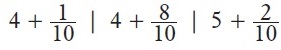 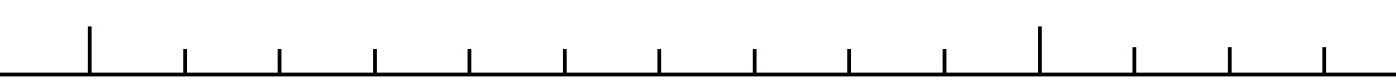 Observe la droite graduée ci-dessous et place les lettres. Pour l’exercice suivant, observe le graphique ci-dessous. 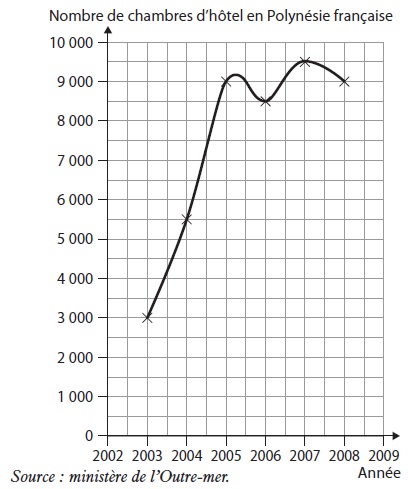 Le graphique ci-contre indique le nombre de chambres d’hôtel situées en Polynésie française.1) Combien y avait-il de chambres d’hôtel en Polynésie française a) en 2004 ? ..............................................................................................b) en 2008 ? ..............................................................................................2) Quand y avait-il le plus de chambres d’hôtel ? .....................................................................................................................Combien y en avait-il ?.....................................................................................................................Pour l’exercice suivant, lis les informations données pour construire un graphique. En 2003, il y avait 6 000 chambres d’hôtel en Nouvelle-Calédonie.Il y en avait : 6 500 en 2004 ; 7 200 en 2005 ; 5 600 en 2006 ; 6 300 en 2007 ; 7 000 en 2008 ; 7 000 en 2009. (Source : INSEE.)Complète le graphique suivant qui représente le nombre de chambres d’hôtel en Nouvelle-Calédonie.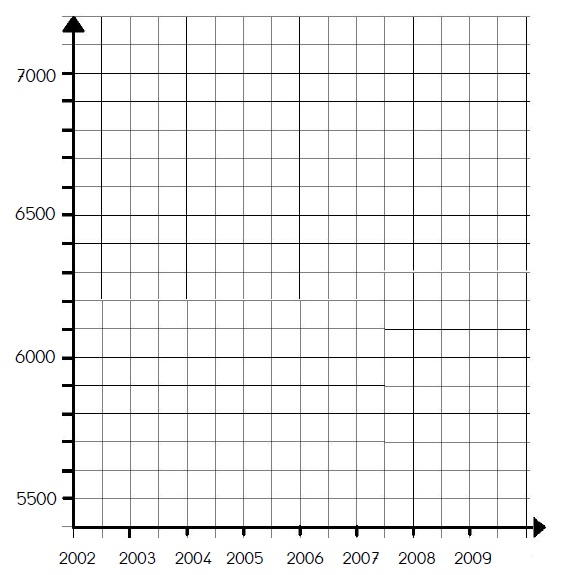 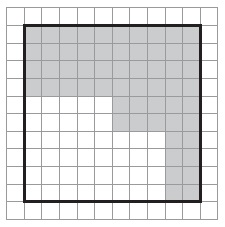 1) a) Quelle fraction du carré est coloriée en gris ?b) Écris cette fraction en toutes lettres......................................................................2) Quelle fraction du carré n’est pas coloriée ? 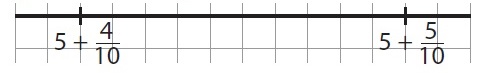 Place les nombres suivants sur la droite :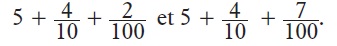 Pose et effectue les divisions suivantes : 